Płońsk, dnia 1 grudnia 2023 rokuInformacja dla ŚwiadczeniobiorcówSzanowni Państwo,działając na podstawie art. 10a ust. 4 ustawy z dnia 27 października 2017 roku o podstawowej opiece zdrowotnej (Dz. U. z 2022r. poz. 2527 ze zm.), w związku z wyznaczeniem przez Dyrektora Wielkopolskiego Oddziału Wojewódzkiego Narodowego Funduszu Zdrowia podmiotu leczniczego Grupa Zdrowie Spółka z ograniczoną odpowiedzialnością jako świadczeniodawcy, zabezpieczającego od dnia 1 grudnia 2023 roku udzielanie świadczeń z zakresu podstawowej opieki zdrowotnej świadczeniobiorcom, którzy potwierdzili w deklaracji wyboru wybór świadczeniodawcy: Przychodnia Rejonowo-Specjalistyczna Lekarzy Rodzinnych „SERVI-MED” Joanna Nowak, Paweł Buczkowska spółka jawna z siedzibą w Gnieźnie, NIP: 7841913748, REGON:  631033548.Uprzejmie informujemy, że:- świadczenia z zakresu podstawowej opieki zdrowotnej udzielane będą w dotychczasowym miejscu, tj. w przychodni przy ul. ks. Stanisława Staszica 12, 62-200 Gniezno- świadczeniobiorca ma możliwość zmiany wyboru świadczeniodawcy udzielającego świadczeń z zakresu podstawowej opieki zdrowotnej.								Z poważaniem,								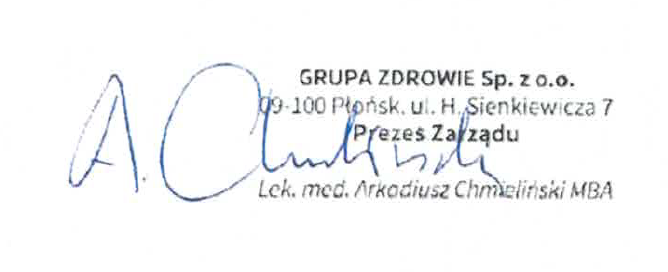 